Invitation for a Post-Doctoral Fellow
must be sent with C.V, 2 recommendation letters+ letter from the SupervisorDate: _______________________To: The Executive Vice President for Academic AffairsFrom: _________________________________  department: _____________________________________
             Head of the departmentGiven Name:____________________________ Surname: ________________________________________I.d./Technion no.__________________________ Nationality: _____________________________________Date and place of Phd:_____________________________________________________________________Period of Fellowship at the Technion:  from________________________ until________________________Monthly scholarship of: _______________Plane ticket:______________ Budget no.___________________The supervisor – name of a faculty member:    __________________________ Phone no._______________
(who will be in Israel during the Fellowship)The subject of the Fellowship: ______________________________________________________________Does the candidate have a family relative employed in the Technion / Technion Institute for Research? Yes/No.  If so, please fill a Family Relative Employment form.Signature: ___________________________      __________________________ Date:__________________
                     Head of the department                                  SupervisorBudget Approval:Approved from:  ___________________until:___________________  No. of months: __________________Monthly scholarship:________________________  Plane ticket:______________ Sum:_________________Approval no. _______________________   Budget no. ___________________________________________Date: __________________ Name & signature:_________________________________________________Exceeding the budget framework:   No option   optional until: ______________________________  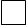 Academic Approval:  The Executive Vice President for Academic Affairs _______________________________________________
                                                                                                                               signature